Башҡортостан Республикаһы                                                                    Администрация сельского поселения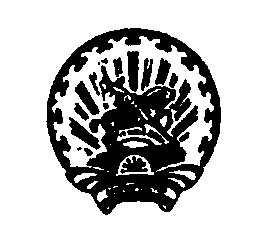 Ишембай районы                                                                                                  Янурусовский сельсоветмуниципаль районының                                                                                   муниципального районаЙәнырыҫ ауыл Советы                                                                                       Ишимбайский районауыл биләмәһе хәкимиәте                                                                                  Республики Башкортостан        Пролетар  урамы,14а ,  Йәнырыҫ  ауылы,                                                                                             ул.Пролетарская,14а, с.ЯнурусовоИшембай районы, Башкортостан Республикаһы ,                                                         Ишимбайского района, Республики Башкортостан,                                      453237                                                                                                                                                   453237               тел.7-33-07, факс: 7-3-3-32                                                                                                                 тел.7-33-07, факс: 7-33-32      Электрон  адресы: janurussp@ufamts.ru                                                                                   Электронный адрес: janurussp@ufamts.ru   БОЙОРОК                                                       РАСПОРЯЖЕНИЕ № 49-1                                                                                      от 01.06.2017  г.Об отпуске  уборщика   администрации  сельского поселения Янурусовский сельсовет  Латыпова  И.А.      Предоставить очередной  отпуск уборщику  администрации сельского поселения Янурусовский сельсовет муниципального района Ишимбайский район Республики Башкортостан латыпову Ильшату Амировичу за период работы  01.04.2016 г. по 01.04.2017 г. продолжительностью 28 календарных дней с 01.06.2017 г. по 28.06.2017 г.Основание:  заявление  Латыпова И.А.Глава администрации                                                                    М.Р. Маннанов